Checkliste für Lehrkräfte/Schule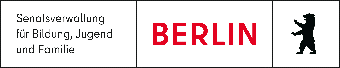 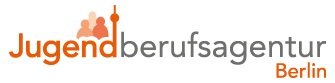 Das Schülerbetriebspraktikum ist Teil des Konzeptes für Berufliche Orientierung Ihrer Schule. Sie binden das Schülerbetriebspraktikum sinnvoll in den Unterrichts- und Lernprozess ein und unterstützen die Schülerinnen und Schüler bei der Vorbereitung, Durchführung und Nachbereitung ihres Praktikums. So wird die Praxiszeit für diese zur Lernzeit und sie können für ihre Berufswahlentscheidung davon profitieren. Als Lehrkraft sorgen Sie für die notwendigen Rahmenbedingungen.Mit der Berufsberatung der Agentur für Arbeit vor Ort und den Betrieben haben Sie starke Partner. Diese Checklisten geben Ihnen einen Überblick über die Erledigung der wichtigsten Schritte.VorbereitenVorbereitenVorbereitenDie Schülerinnen und Schüler sind über das Praktikum informiert (Zeitraum und Ziele).Die Schülerinnen und Schüler sind über das Praktikum informiert (Zeitraum und Ziele).Die Eltern sind über das Praktikum informiert und mögliche Praktikumsplätze sind abgefragt.Die Eltern sind über das Praktikum informiert und mögliche Praktikumsplätze sind abgefragt.Die Praktikumsbetreuung (Besuch des Betriebes in der Regel einmal innerhalb von je fünf Praxistagen) durch die Schule ist sichergestellt und die Zuständigkeiten festgelegt.Die Praktikumsbetreuung (Besuch des Betriebes in der Regel einmal innerhalb von je fünf Praxistagen) durch die Schule ist sichergestellt und die Zuständigkeiten festgelegt.Ich habe mit allen Betrieben meiner Schülerinnen und Schüler Kontakt aufgenommen und folgende Schwerpunkte abgestimmt:Ich habe mit allen Betrieben meiner Schülerinnen und Schüler Kontakt aufgenommen und folgende Schwerpunkte abgestimmt:Zeitfenster und die Anzahl der Plätze für das PraktikumPraktikumsvereinbarungAufgaben, Zielerechtliche RegelungenPraktikumsdokumentationIch habe mir einen Überblick über die Berufsbilder meiner Schülerinnen und Schüler verschafft und Informationen darüber eingeholt.Ich habe mir einen Überblick über die Berufsbilder meiner Schülerinnen und Schüler verschafft und Informationen darüber eingeholt.Ich kenne die konkreten Ansprechpersonen der Betriebe und deren Kontaktdaten. Ich kenne die konkreten Ansprechpersonen der Betriebe und deren Kontaktdaten. Die Betriebe haben meine Kontaktdaten und die der Schule.Die Betriebe haben meine Kontaktdaten und die der Schule.Eine Kopie der unterzeichneten Praktikumsvereinbarung liegt der Schule vor. Der Betrieb hat das Original.Eine Kopie der unterzeichneten Praktikumsvereinbarung liegt der Schule vor. Der Betrieb hat das Original.Ich habe mit den Schülerinnen und Schülern die Praktikumsdokumentation und die Präsentation nach dem Praktikum besprochen.Ich habe mit den Schülerinnen und Schülern die Praktikumsdokumentation und die Präsentation nach dem Praktikum besprochen.DurchführenDurchführenDurchführenIch dokumentiere die Ergebnisse der Praktikumsbesuche u.a. im beigefügten „Betriebsbogen“.Ich dokumentiere die Ergebnisse der Praktikumsbesuche u.a. im beigefügten „Betriebsbogen“.NachbereitenNachbereitenNachbereitenIch habe curricular eine gründliche Auswertung der Praktika meiner Schülerinnen und Schüler eingeplant.Ich habe curricular eine gründliche Auswertung der Praktika meiner Schülerinnen und Schüler eingeplant.Ich gebe Rückmeldungen für die weitere Zusammenarbeit an die Betriebe und halte Kontakt.Ich gebe Rückmeldungen für die weitere Zusammenarbeit an die Betriebe und halte Kontakt.Ich reflektiere die Erfahrung gemeinsam mit dem BSO-Team bzw. BSO-Tandem.Ich reflektiere die Erfahrung gemeinsam mit dem BSO-Team bzw. BSO-Tandem.Wir evaluieren die Betriebspraktika und entwickeln das Konzept der Schule zur Berufs- undStudienorientierung weiter. Wir evaluieren die Betriebspraktika und entwickeln das Konzept der Schule zur Berufs- undStudienorientierung weiter. 